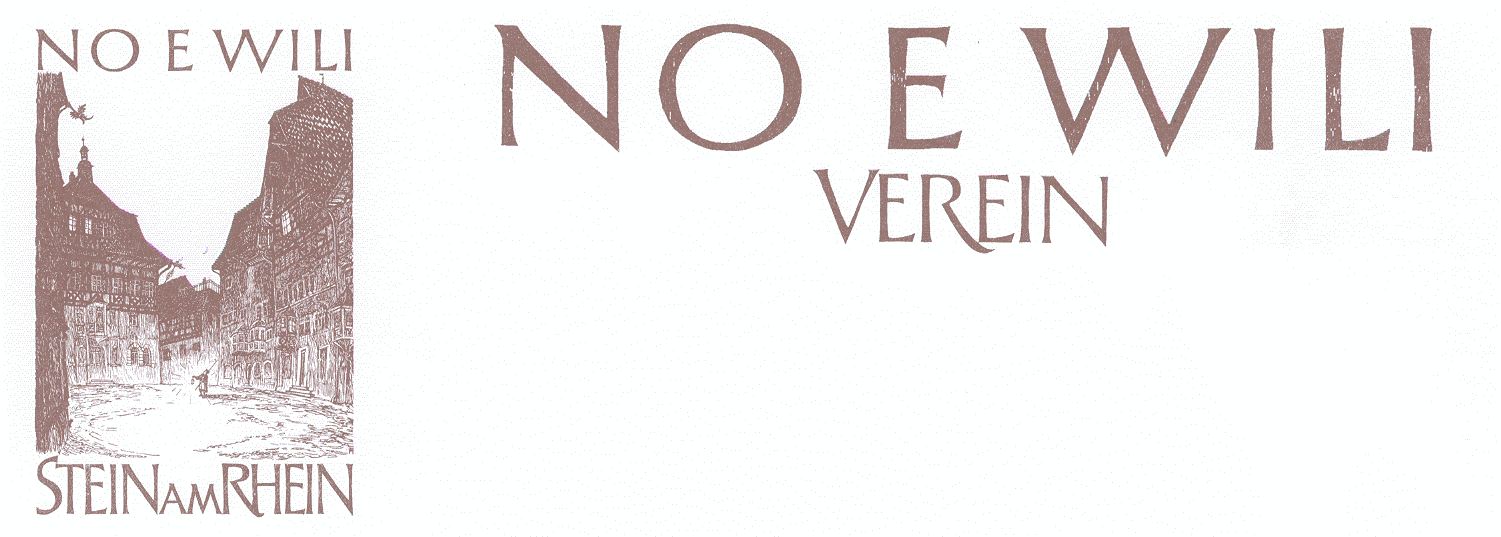 Antrag UnterstützungsbeitragAnlassAntragstellerAntragBeilagen (zwingend einzureichen)	wird von der JuKo ausgefüllt:     EinzahlungsscheinEinreichen an jugendfonds@noewili.ch oder Katharina Roth, Lindliweg 2, 8200 SchaffhausenBezeichnungDurchführungOrt	     Ort	     Ort	     Datum      Datum      TeilnehmendeAnzahlAlter Kinder (bis 12 Jahre) Kinder (bis 12 Jahre) Jugendliche (13-18 Jahre) Jugendliche (13-18 Jahre)LeitendeAnstellung Ehrenamtliche Tätigkeit Ehrenamtliche Tätigkeit Entlohnte Tätigkeit Entlohnte TätigkeitZiele des AnlassesAktivitätenFinanzierung Elternbeiträge Elternbeiträge öffentliche Hand öffentliche Hand weitere SponsorenVerein / Organisation
Name und Ort / SitzKonto
Für die Überweisung des Unterstützungsbeitrags.IBAN	     Lautend auf	     
Name, PLZ / OrtKontaktpersonName	     	Vorname	     Adresse	     PLZ / Ort	     Email	     	Telefon	     Gewünschter UnterstützungsbetragWiederholung erster Antrag	 letzter Antrag beim Jugendfonds im Jahr       erster Antrag	 letzter Antrag beim Jugendfonds im Jahr      Gegenleistung
Der Jugendfonds kann an unserem Anlass folgender-massen Werbung machen: Nennung als Sponsor	 auf der Homepage	 in der Publikation des Anlasses weitere Möglichkeiten:Rückmeldung
Bis spätestens zwei 
Monate nach dem Anlass.Kurzer Bericht,  Fotos,  Video,        werden bis am       nachgereicht. (Bitte beachten: eingereichte Fotos, Logos etc. können auf der Homepage des NO E WILI Vereins veröffentlicht werden.)Kurzer Bericht,  Fotos,  Video,        werden bis am       nachgereicht. (Bitte beachten: eingereichte Fotos, Logos etc. können auf der Homepage des NO E WILI Vereins veröffentlicht werden.)	 Beschreibung des Anlasses (Konzept, Flyer, o. Ä.)	 Detailliertes BudgetBei der Jugendkommission eingegangen am      